УКРАЇНАНОВОГРАД-ВОЛИНСЬКА МІСЬКА РАДАЖИТОМИРСЬКОЇ ОБЛАСТІРІШЕННЯсімнадцята сесія		                                                            восьмого скликаннявід 23.12.2021   № 421Про внесення змін до структури Центру комплексної реабілітації для дітей з інвалідністю Новоград-Волинської міської ради Керуючись статтею 25 Закону України  «Про місцеве самоврядування в Україні», Законом України «Про реабілітацію осіб з інвалідністю в Україні», постановою Кабінету Міністрів України від 31.01.2007 № 80 «Про затвердження  Порядку надання особам з інвалідністю, дітям з інвалідністю і дітям віком до двох років, які належать до групи ризику щодо отримання інвалідності, реабілітаційних послуг»,Типовим положенням про центр комплексної реабілітації для осіб з інвалідністю, затвердженим наказом Міністерства соціальної політики України від 09.08.2016 № 855 «Деякі питання комплексної реабілітації осіб з інвалідністю», у зв’язку із збільшенням кількості дітей з психічними розладами, які обслуговуються Центром комплексної реабілітації для дітей з інвалідністю, міська рада ВИРІШИЛА:       1. Внести зміни до структури Центру комплексної реабілітації для дітей з інвалідністю Новоград-Волинської міської ради, затверджену рішенням міської ради від 04.03.2021 №103 «Про зміну найменування Центру соціальної реабілітації дітей з інвалідністю Новоград-Волинської міської ради, затвердження Положення про Центр комплексної реабілітації для дітей з інвалідністю Новоград-Волинської міської ради та затвердження його структури», затвердивши її в новій редакції, що додається.       2. Директору Центру комплексної реабілітації для дітей з інвалідністю Новоград-Волинської міської ради забезпечити внесення змін до штатного розпису і кошторису, оформлення трудових відносин з працівниками.      3. Контроль за виконанням цього рішення покласти на постійну комісію міської ради з питань соціальної політики, охорони здоров’я, освіти, культури, та спорту (Широкопояс О.Ю.) та на заступника міського голови Борис Н.П.Міський голова			                                               Микола  БОРОВЕЦЬДодаток 2до рішення міської радивід  04.03.2021№ 103(в редакції згідно рішенняміської ради від 23.12.2021 № 421)СтруктураЦентру комплексної реабілітації для дітей з інвалідністю Новоград-Волинської міської радиСекретар міської ради                                                        Оксана ГВОЗДЕНКО№ з/пНазва структурного підрозділу, найменування посади Кількість штатних одиницьАдміністративний персоналАдміністративний персоналАдміністративний персонал1Директор12Бухгалтер0,5Разом:Разом:1,5Відділення фізичної реабілітаціїВідділення фізичної реабілітаціїВідділення фізичної реабілітації1Фахівець з фізичної реабілітації2Разом:Разом:2Відділення психолого-педагогічночної реабілітаціїВідділення психолого-педагогічночної реабілітаціїВідділення психолого-педагогічночної реабілітації1Практичний психолог0,52Логопед0,5Разом:Разом:1Відділення соціальної реабілітаціїВідділення соціальної реабілітаціїВідділення соціальної реабілітації1Вихователь соціальний по роботі з дітьми з інвалідністю.2Разом:Разом:21Водій автобусу1Всього  Всього  7,5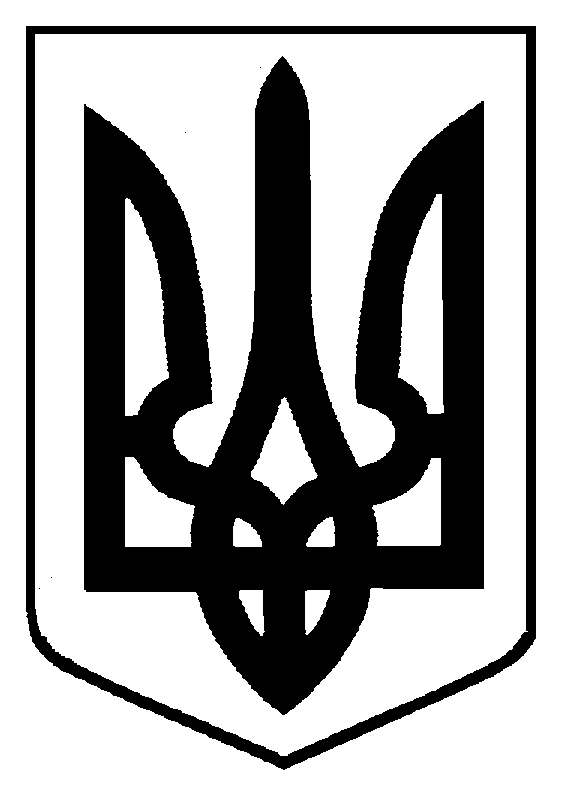 